Empires of Mesopotamia Notes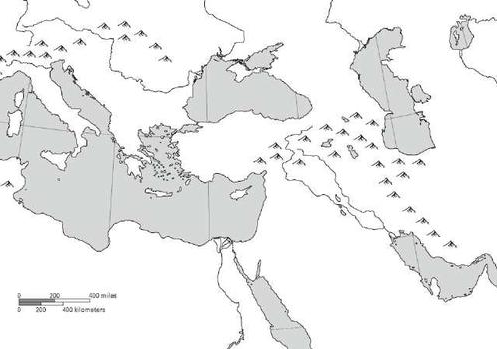 Babylonians (1800-900 BC)Assyrians (900-600BC)Neo Babylonians (600-540BC)Persian Takeover (539BC)Map KeyMap KeyBabylonAssyriaNeo-BabylonPersia